ПРИЈАВНИ ФОРМУЛАР – Образац бр.1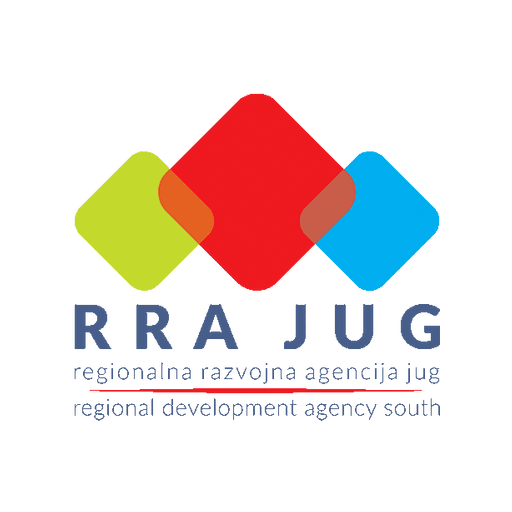 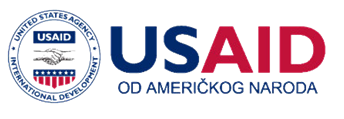 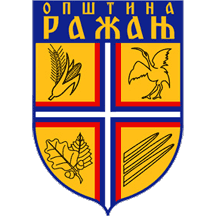 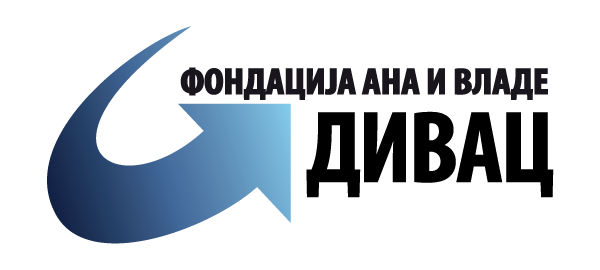 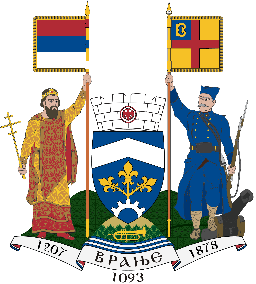 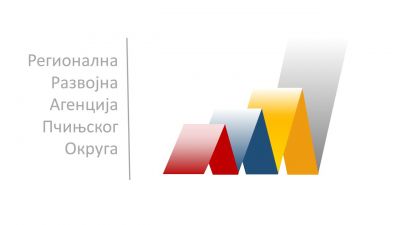 за добијање подстицајних средставана основу расписаног јавног конкурса Регионалне развојне агенције Југ за за развој пољопривреде у општини Ражањ у 2022. годиниУЗ ФОРМУЛАР ДОСТАВИТИ:Обавезну конкурсну документацију:Пристанак за обраду података о личности ( Образац 2)Очитана копија личне карте подносиоца пријаве и копију (обострану) саме картицеИзвод из Регистра пољопривредних газдинстава из Управе за трезор (Образац 1)Потврда о активном статусу пољопривредног газдинства Потврда о пребивалишту из полицијске управе локалне самоуправеИзвод из биљне производње из Управе за трезор  (Образац 3)Потврда о броју уматичених грла (за сточаре)Извод из сточарске производње из Управе за трезор (Образац 4)Уверење из локалне пореске да је подносилац пријаве измирио обавезе по основу локалних јавних прихода до момента подношења пријавеПредрачун за предмет инвестиције са детаљним описом – спецификацијомКопију уговора о закупу катастарске парцеле закљученог на период од најмање 5 година, уколико пољопривредни произвођач није власник парцеле или други доказ којим се потврђује закуп над парцеломОверену потврду о броју чланова домаћинства (оверава се код јавног бележника)За све запослене чланове домаћинства доставити потврду о раду и висини примањаУверење из Националне службе за запошљавање за незапослена лицаДодатну конкурсну документацију:Уколико лице – подносилац пријаве има образовање у области пољопривреде, доставља  копију дипломе о стеченом образовању у области пољопривредеУколико лице – подносилац пријаве има осигурање засада/грла, доставља потврду о осигурањуУколико лице има потврда из ПИО фонда да је корисник осигураник пољопривредног газдинстваНАПОМЕНА: 
Подносилац пријаве, под пуном кривичном, материјалном и моралном одговорношћу, изјављује да су подаци наведени у пријави тачни и истовремено се обавезује да ће, у случају потребе, пружити на увид сва званична документа која потврђују тачност информација приказаних у овом обрасцу.
______________________                              		  _______________________________
        Датум и место					   Име и презиме подносиоца пријавеI ОСНОВНИ ПОДАЦИ О ПОДНОСИОЦУ ПРИЈАВЕI ОСНОВНИ ПОДАЦИ О ПОДНОСИОЦУ ПРИЈАВЕI ОСНОВНИ ПОДАЦИ О ПОДНОСИОЦУ ПРИЈАВЕI ОСНОВНИ ПОДАЦИ О ПОДНОСИОЦУ ПРИЈАВЕI ОСНОВНИ ПОДАЦИ О ПОДНОСИОЦУ ПРИЈАВЕ1.Име и презимеИме и презиме2.Адреса пребивалиштаАдреса пребивалишта3.Датум рођењаДатум рођења4.ЈМБГЈМБГ5.Број чланова домаћинстваНавести имена и годиштеБрој чланова домаћинстваНавести имена и годиште6.Број фиксног телефонаБрој фиксног телефона7.Имејл адресаИмејл адреса8.Број мобилног телефонаБрој мобилног телефона9.Навести тачан назив и количину тражене инвестиције Навести тачан назив и количину тражене инвестиције 10.Укупна вредност инвестиције са ПДВ-омУкупна вредност инвестиције са ПДВ-ом11.Висина сопственог учешћаВисина сопственог учешћа12.Образовање – навести највише завршено образовање и стручни профилОбразовање – навести највише завршено образовање и стручни профил13.Извори прихода породице – навести статус и висину примања за подносиоца пријаве и  сваког од чланова домаћинства појединачно (запослен, незапослен, пољопривредник, сезонски ангажован, итд.)Извори прихода породице – навести статус и висину примања за подносиоца пријаве и  сваког од чланова домаћинства појединачно (запослен, незапослен, пољопривредник, сезонски ангажован, итд.)14. Подносилац захтева је осигураник ПИО фондаПодносилац захтева је осигураник ПИО фондаДАНЕДАНЕII Пољопривредно газдинствоII Пољопривредно газдинствоII Пољопривредно газдинствоII Пољопривредно газдинствоII Пољопривредно газдинство15.Број пољопривредног газдинстваБрој пољопривредног газдинстваБрој пољопривредног газдинства16.На кога се води газдинство (навести име, породични однос и годиште носиоца газдинства)На кога се води газдинство (навести име, породични однос и годиште носиоца газдинства)На кога се води газдинство (навести име, породични однос и годиште носиоца газдинства)17.Седиште газдинстваМестоМесто17.Седиште газдинстваАдресаАдресаIII ПОСЛОВНИ ПЛАНIII ПОСЛОВНИ ПЛАНIII ПОСЛОВНИ ПЛАНIII ПОСЛОВНИ ПЛАН18.Укратко опишите чиме се бави Ваше газдинство, који су Вам најзначајнији производи и купци? Укратко опишите чиме се бави Ваше газдинство, који су Вам најзначајнији производи и купци? 19.Наведите основне ресурсе које имате Површина обрадиве земље у власништву и закупу, број и врста домаћих животиња.Пример – 7ха у власништву и 3 ха у закупу. Кукуруз, детелина, малине, 3 краве,10 свиња, итд.Наведите основне ресурсе које имате Површина обрадиве земље у власништву и закупу, број и врста домаћих животиња.Пример – 7ха у власништву и 3 ха у закупу. Кукуруз, детелина, малине, 3 краве,10 свиња, итд.20.Воћарска производњаВоћарска производња – наведите колико површине имате под којим воћем. Са којом додатном опремом располажете (пластеник, пумпа, систем „кап по кап“, противградна мрежа итд.)Воћарска производњаВоћарска производња – наведите колико површине имате под којим воћем. Са којом додатном опремом располажете (пластеник, пумпа, систем „кап по кап“, противградна мрежа итд.)21.Сточарска производњаНаведите колико имате уматичених грла стоке, расни састав, као и тренутне капацитете за чување животиња ( о колико животиња можете да водите рачуна?)Сточарска производњаНаведите колико имате уматичених грла стоке, расни састав, као и тренутне капацитете за чување животиња ( о колико животиња можете да водите рачуна?)22.Кратак опис основне механизације и опреме за пољопривреду (трактор, мотокултиватор, прикључна механизација, итд), објеката за чување животиња, сточне хране, свежих производа и другоКратак опис основне механизације и опреме за пољопривреду (трактор, мотокултиватор, прикључна механизација, итд), објеката за чување животиња, сточне хране, свежих производа и друго23.Људски ресурси(Навести број радника или ангажованих чланова домаћинства, њихово искуство у овој врсти посла  – опишите)Људски ресурси(Навести број радника или ангажованих чланова домаћинства, њихово искуство у овој врсти посла  – опишите)24.Како планирате да развијате Ваше газдинство?(шта тачно планирате да радите са траженом инвестицијом и како ћете то да спроведете?)Како планирате да развијате Ваше газдинство?(шта тачно планирате да радите са траженом инвестицијом и како ћете то да спроведете?)25.Продаја производа?Да ли очекујете задовољавајућу цену за ваше производе? Да ли сте размишљали о преради? Продаја производа?Да ли очекујете задовољавајућу цену за ваше производе? Да ли сте размишљали о преради? 26.Која је ваша процена тренутних годишњих прихода газдинства у претходне две године? Да ли мислите да можете да је повећате са новом инвестицијом?Која је ваша процена тренутних годишњих прихода газдинства у претходне две године? Да ли мислите да можете да је повећате са новом инвестицијом?27.Да ли сте користили кредите или позајмице до сада? У ком износу и за које намене? Да ли су уредно враћани?Да ли сте користили кредите или позајмице до сада? У ком износу и за које намене? Да ли су уредно враћани?